INDICAÇÃO Nº 3684/2016Indica ao Poder Executivo Municipal a limpeza de lixo e entulho em área  localizada entre a Rua Noruega e Rua França, no Bairro Jardim Europa.Excelentíssimo Senhor Prefeito Municipal, Nos termos do Art. 108 do Regimento Interno desta Casa de Leis, dirijo-me a Vossa Excelência para indicar que, por intermédio do Setor competente, promova a limpeza de lixo e entulho em área localizada entre a Rua Noruega e Rua França, no Bairro Jardim Europa, neste município.Justificativa:Este vereador foi procurado por moradores do Bairro Jardim Europa, solicitando a limpeza de lixo e entulho no local, porque a população descarta o lixo no período noturno, podendo provocar a proliferação de animais peçonhentos e a dengue.Plenário “Dr. Tancredo Neves”, em 16  de junho de 2.016.Carlos Fontes-vereador-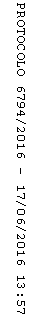 